NR. 19817/25.08.2023                                 CONVOCATORPentru ședința ordinară a Consiliului Local ValeaLupului, din data de 31 august 2023, ora 17,00Art. 1.Convocarea Consiliului local al comunei ValeaLupului,de îndată, in ședință ordinară, in data de 31 august 2023, ora 17,00, online cât si fizic  la sediul primariei Valea Lupului, Materialele de ședință sunt puse la dispoziția fiecarui consilier local in termenul prevazut de art. 134, alin. 3 lit. a).Consilierii locali au dreptul de a formula și depune amendamente asupra proiectelor de hotarari înscrise pe ordinea de zi.Art. 2.Proiectul ordinii de zi cuprinde:1.Proiect de hotărâre privind aprobarea ordinii de zi;2.Proiect de hotărâre privind aprobarea procesului verbal de ședință;3.Proiect de hotărâre pentru aprobarea Regulamentului privind utilizarea parcurilor, locurilor de joacă, locurilor de odihnă și a terenurilor de sport aflate în administrarea comunei Valea Lupului, județul Iași;4.Proiect de hotărâre pentru modificarea Hotărârii Consiliului Local nr.109/29.06.2023 privind aprobarea vânzării terenului în suprafață de 390,00mp , situate pe strada Dimineții nr.41, ce face obiectul contractului de comodat nr.3461/07.03.2018, către Durac Mihaela;5.Proiect de hotărâre privind aprobarea Actului Adițional pentru modificarea , completarea și actualizrea Statutului Asociației Regionale a Serviciilor de Apă Canal Iași-ARSACIS;6.Proiect de hotărâre privind emiterea acordului Consiliului Local al Comunei Valea Lupului,către S.C DEGAZ GRID S.A , necesar executării lucrării ”Racordare la rețeaua electric a 3 locuințe collective din loc Rediu,com Rediu ,județul Iași aparținând S.C ILICOS CONSTRUCT S.R.L;7.Proiect de hotărâre privind vânzarea prin licitație  a terenului în suprafață de 160000mp, nr cadastral 96128, înscris în cartea funciară nr.96128 Miroslava-proprietate privată a comunei Valea Lupului ;8.Diverse;PRIMAR-Florin Liviu Dulgheru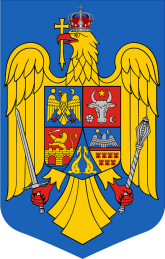 ROMÂNIACONSILIUL LOCAL AL COMUNEI VALEA LUPULUIJUDEȚUL IAȘINr.Crt.NumePrenumeSemnătura1NISTORGEORGE CRISTIAN2MIHĂILĂIULIAN3TĂRĂBOANȚĂCONSTANTIN4UNGUREANUANA ELENA5DRĂGANLILIANA6URSU ANDRONIC ALINA ANDREEA7VĂTAMANELUCĂTĂLIN8ALBIȘTEANUCONSTANTIN CRISTIAN9LUPUOANA10MUNTEANUMARIUS IULIAN11MUNTEANUSILVIU ANDREI12ANTICI CRISTIAN13MIHĂILUCDUMITRU14CORDUN VASILE15AXINTE RODICA16.MOGOSESCU ALEXANDRU17.CUCOȘ IULIAN